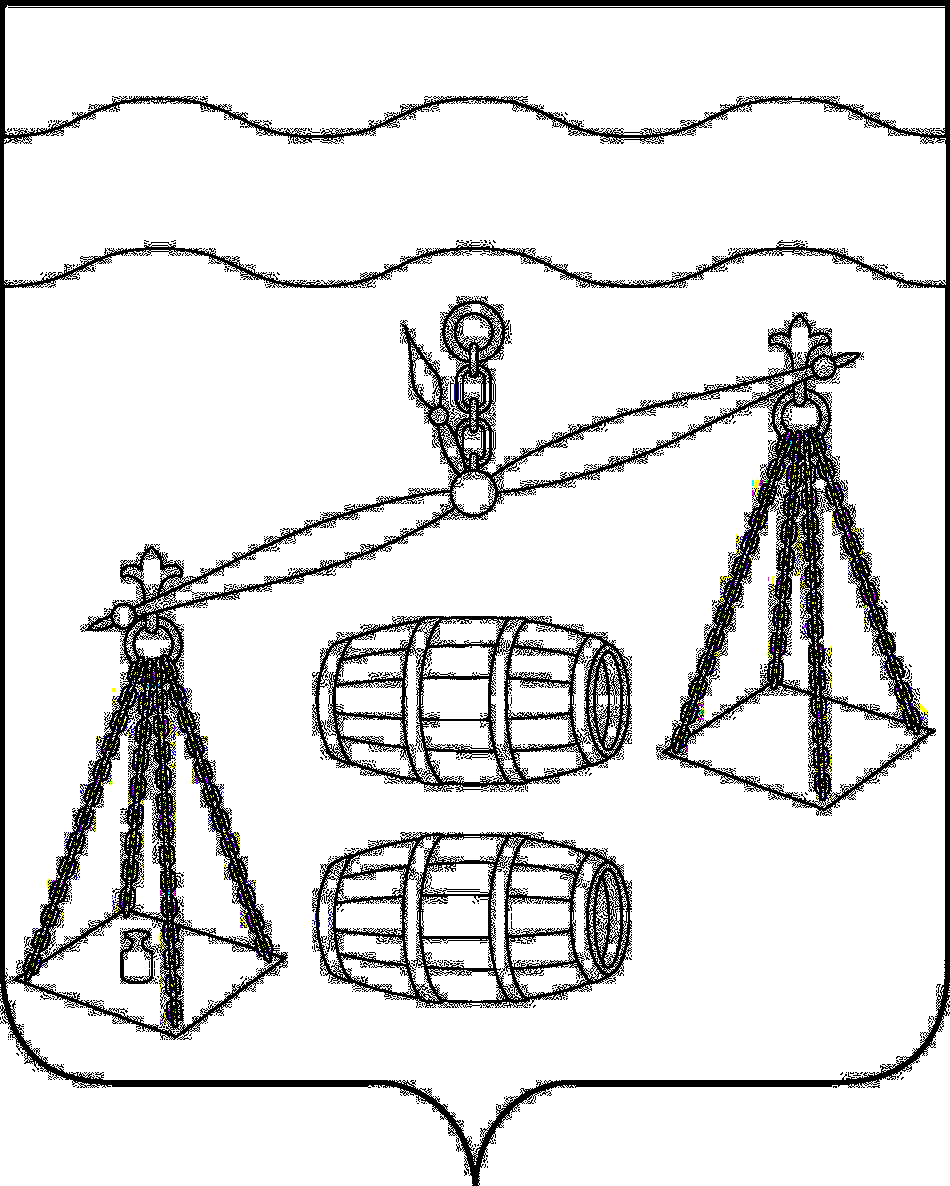 КАЛУЖСКАЯ ОБЛАСТЬСУХИНИЧСКИЙ РАЙОНАДМИНИСТРАЦИЯСЕЛЬСКОГО ПОСЕЛЕНИЯ «СЕЛО ФРОЛОВО»ПОСТАНОВЛЕНИЕО   признании   утратившим   силу   постановления администрации   сельского    поселения   «Село                                                                                                                                           Фролово»  от  15.02.2016 № 4 «Об  утверждении порядка  формирования,  утверждения   и   ведения планов-графиков  закупок  товаров,  работ  и  услуг для обеспечения нужд сельского поселения «Село                                                       Фролово»В соответствии с Федеральным законом от 06.10.2003 N 131-ФЗ "Об общих принципах организации местного самоуправления в Российской Федерации", Уставом сельского поселения «Село Фролово», администрация сельского поселения «Село Фролово»                                       ПОСТАНОВЛЯЕТ:Постановление администрации сельского поселения  «Село Фролово» от 15.02.2016 № 4 «Об утверждении порядка формирования, утверждения и ведения планов-графиков закупок товаров, работ и услуг для обеспечения нужд сельского поселения «Село Фролово» признать утратившим силу.Данное Постановление вступает в силу после его обнародования.Контроль за исполнением данного Постановления оставляю за собой.Глава администрации  сельского поселения                                                                                                            «Село Фролово»                                                                М.М. Моисееваот 19.08.2020 г.                                 № 35